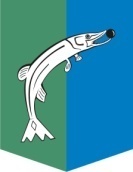 АДМИНИСТРАЦИЯСЕЛЬСКОГО ПОСЕЛЕНИЯ НИЖНЕСОРТЫМСКИЙСургутского районаХанты – Мансийского автономного округа – ЮгрыПОСТАНОВЛЕНИЕ«27» декабря  2022 года                          			                                    № 430 п. НижнесортымскийО внесении изменений в постановление администрации сельского поселения Нижнесортымский от 18.12.2020 № 458	В соответствии со статьёй 179 Бюджетного кодекса Российской Федерации, постановлением администрации сельского поселения Нижнесортымский от 02.12.2022 № 394 «Об утверждении Порядка принятия решений о разработке, формировании и реализации муниципальных программ сельского поселения Нижнесортымский»:	1. Внести в приложение к постановлению администрации сельского поселения Нижнесортымский от 18.12.2020 № 458 «Об утверждении муниципальной программы «Развитие, совершенствование сети автомобильных дорог общего пользования местного значения и улично-дорожной сети в сельском поселении Нижнесортымский на 2021-2025 годы» следующие изменения: 	1.1. Раздел 1 изложить в новой редакции согласно приложению 1 к настоящему постановлению.1.2. Раздел 4 исключить.  1.3. Приложение 1 к муниципальной программе «Об утверждении муниципальной программы «Развитие, совершенствование сети автомобильных дорог общего пользования местного значения и улично-дорожной сети в сельском поселении Нижнесортымский на 2021-2025 годы» изложить в новой редакции согласно приложению 2 к настоящему постановлению.1.4. Приложение 2 к муниципальной программе «Об утверждении муниципальной программы «Развитие, совершенствование сети автомобильных дорог общего пользования местного значения и улично-дорожной сети в сельском поселении Нижнесортымский на 2021-2025 годы» изложить в новой редакции согласно приложению 3 к настоящему постановлению.2. Обнародовать настоящее постановление и разместить на официальном сайте администрации сельского поселения Нижнесортымский.3. Настоящее постановление вступает в силу после его обнародования, но не ранее 01 января 2023 года.Глава поселения                                                                                            П. В. Рымарев									Приложение 1 к постановлению 								администрации сельского 								поселения Нижнесортымский								от «27» декабря  2022 года № 4301. Паспортмуниципальной программы  				Приложение 2 к постановлению 							             								администрации сельского 							             								поселения Нижнесортымский							             								«27» декабря 2022 года № 430Целевые показатели (индикаторы) программы				Приложение 3 к постановлению 							             								администрации сельского 							             								поселения Нижнесортымский							             								«27» декабря 2022 года № 430Информация по финансовому обеспечению Муниципальной программы Наименование Программы«Развитие, совершенствование сети автомобильных дорог общего пользования местного значения и улично-дорожной сети в сельском поселении Нижнесортымский на 2021-2025 годы»Координатор ПрограммыСлужба жилищно-коммунального хозяйства и внешнего благоустройства поселения  администрации сельского поселения Нижнесортымский (далее – Служба ЖКХ)Участники Программы   -Цели ПрограммыСоздание условий для сохранности и улучшения качества автомобильных дорог общего пользования местного значения и улично-дорожной сети в сельском поселении Нижнесортымский (далее- поселение)Задачи ПрограммыСовершенствование условий для безопасности дорожного движения на автомобильных дорогах общего пользования местного значения, проездах, площадках и тротуаров поселения.Совершенствование условий для безопасности граждан на объектах улично-дорожной сети в поселении.3. Актуализация комплексной схемы организации дорожного движенияЦелевые показатели (индикаторы) Программы1. Доля дорог, находящихся в технически исправном состоянии, %2. Доля улично-дорожной сети, находящейся в технически исправном состоянии, %.3. Актуализация комплексной схемы организации дорожного движенияСроки реализацииПрограммы2021-2025 годыФинансовое обеспечение Муниципальной программы, в том числе: - собственные доходы и источники финансирования дефицита бюджета поселения;- средства, предоставленные бюджету поселения за счёт средств Сургутского района;- средства,  предоставленные бюджету поселения за счёт средств окружного бюджета;- средства, предоставленные бюджету поселения за счёт средств федерального бюджета;- иные внебюджетные источникиБюджетные ассигнования на 2021-2025 годы составляют 49 917,4 тыс. рублей, в том числе по годам: - 2021 год – 8 274,5 тыс. рублей- 2022 год – 10 742,9 тыс. рублей- 2023 год – 10 900,0 тыс. рублей- 2024 год – 10 000,0 тыс. рублей- 2025 год – 10 000,0 тыс. рублей- 2021 год – 0,0 тыс. рублей- 2022 год – 0,0 тыс. рублей- 2023 год – 0,0 тыс. рублей- 2024 год – 0,0 тыс. рублей- 2025 год – 0,0 тыс. рублей- 2021 год –  0,0 тыс. рублей- 2022 год – 0,0 тыс. рублей- 2023 год – 0,0 тыс. рублей- 2024 год – 0,0 тыс. рублей- 2025 год – 0,0 тыс. рублей- 2021 год – 0,0 тыс. рублей- 2022 год – 0,0 тыс. рублей- 2023 год – 0,0 тыс. рублей- 2024 год – 0,0 тыс. рублей- 2025 год – 0,0 тыс. рублей- 2021 год – 0,0 тыс. рублей- 2022 год – 0,0 тыс. рублей- 2023 год – 0,0 тыс. рублей- 2024 год – 0,0 тыс. рублей- 2025 год – 0,0 тыс. рублейОжидаемые результаты реализации Программы1.Увеличение доли дорог, находящихся в технически исправном состоянии, с 90 до 95%, увеличение доли отремонтированных дорог, улично-дорожной сети от общей площади дорог в год с 0,8% до 3,0% в год2. Увеличение доли улично-дорожной сети находящихся в технически исправном состоянии, с 75% до 85%3. Актуальная комплексная схема организации дорожного движенияПриложение 1 к Муниципальной программе 			       «Развитие, совершенствование сети автомобильных                дорог общего пользования местного значения и улично-дорожной сети в сельском поселении Нижнесортымский на 2021-2025 годы»	№ п/пЗадачи, направленные на достижение цели Наименование показателя (индикатора)Единица измерения показателяЗначение показателя по годамЗначение показателя по годамЗначение показателя по годамЗначение показателя по годамЗначение показателя по годам№ п/пЗадачи, направленные на достижение цели Наименование показателя (индикатора)Единица измерения показателя2021 г.2022 г.2023 г.2024 г.2025 г. Муниципальная программа (МП): «Развитие, совершенствование сети автомобильных дорог общего пользования местного значения и улично-дорожной сети в сельском поселении Нижнесортымский на 2021-2025 годы» Муниципальная программа (МП): «Развитие, совершенствование сети автомобильных дорог общего пользования местного значения и улично-дорожной сети в сельском поселении Нижнесортымский на 2021-2025 годы» Муниципальная программа (МП): «Развитие, совершенствование сети автомобильных дорог общего пользования местного значения и улично-дорожной сети в сельском поселении Нижнесортымский на 2021-2025 годы» Муниципальная программа (МП): «Развитие, совершенствование сети автомобильных дорог общего пользования местного значения и улично-дорожной сети в сельском поселении Нижнесортымский на 2021-2025 годы» Муниципальная программа (МП): «Развитие, совершенствование сети автомобильных дорог общего пользования местного значения и улично-дорожной сети в сельском поселении Нижнесортымский на 2021-2025 годы» Муниципальная программа (МП): «Развитие, совершенствование сети автомобильных дорог общего пользования местного значения и улично-дорожной сети в сельском поселении Нижнесортымский на 2021-2025 годы» Муниципальная программа (МП): «Развитие, совершенствование сети автомобильных дорог общего пользования местного значения и улично-дорожной сети в сельском поселении Нижнесортымский на 2021-2025 годы» Муниципальная программа (МП): «Развитие, совершенствование сети автомобильных дорог общего пользования местного значения и улично-дорожной сети в сельском поселении Нижнесортымский на 2021-2025 годы» Муниципальная программа (МП): «Развитие, совершенствование сети автомобильных дорог общего пользования местного значения и улично-дорожной сети в сельском поселении Нижнесортымский на 2021-2025 годы»1Содержание автомобильных дорог, проездов, площадок, тротуаровСодержание автомобильных дорог, проездов, площадок, тротуаровкв. м155071,3155071,3155071,3155071,3155071,32Освещение пешеходных переходовКоличество пешеходных переходов, подлежащих освещениюед.5240003Актуализация комплексной схемы организации дорожного движенияКоличество комплексных схем организации дорожного движенияед.110004Приобретение дорожных знаковКоличество приобретённых дорожных знаковед.0029400Приложение 2 к Муниципальной программе 			       «Развитие, совершенствование сети автомобильных                дорог общего пользования местного значения и улично-дорожной сети в сельском поселении Нижнесортымский на 2021-2025 годы»	Наименование мероприятияИсточники финансированияОбъём финансирования (всего, тыс. руб.)В том числе по годамВ том числе по годамВ том числе по годамВ том числе по годамВ том числе по годамНаименование мероприятияИсточники финансированияОбъём финансирования (всего, тыс. руб.)2021 г.2022 г.2023 г.2024 г.2025 г.Содержание автомобильных дорог (проездов, площадок, тротуаров, поставка дорожных знаков)Всего, в том числе:49 917,48 274,510 742,910 900,010 000,010 000,0Содержание автомобильных дорог (проездов, площадок, тротуаров, поставка дорожных знаков)- за счёт средств, предоставленных бюджету поселения из федерального бюджета0,00,00,00,00,00,0Содержание автомобильных дорог (проездов, площадок, тротуаров, поставка дорожных знаков)- за счёт средств, предоставленных бюджету поселения из окружного бюджета0,00,00,00,00,00,0Содержание автомобильных дорог (проездов, площадок, тротуаров, поставка дорожных знаков)- за счёт средств, предоставленных бюджету поселения из средств Сургутского района0,00,00,00,00,00,0Содержание автомобильных дорог (проездов, площадок, тротуаров, поставка дорожных знаков)- собственные доходы и источники финансирования дефицита бюджета поселения;49 917,48 274,510 742,910 900,010 000,010 000,0Содержание автомобильных дорог (проездов, площадок, тротуаров, поставка дорожных знаков)- за счёт других источников (расшифровать)0,00,00,00,00,00,0